Original paperPHYTOCHEMICAL, ANTIOXIDANT AND ANTIBACTERIAL PROPERTIES OF CAMELLIA SINENSISBOUDOU F1*, BELAKREDAR A2, ZAOUI O3, and GHOMID K21. Department of Biology, Faculty of Natural and Life Sciences, DjillaliLiabes University of Sidi-Bel-Abbes, Sidi-Bel-Abbes, Algeria.2. Department of Environmental Sciences, Faculty of Nature and Life Sciences Djillali Liabes University Sidi-Bel-Abbès, Sidi-Bel-Abbès, Algeria.3. Department of chemistry Faculty of Science, Kasdi Merbah University, BP 511, 30000 Ouargla, Algeria.* Corresponding author. Tel.:+213555906771; Email: farouk.boudou@yahoo.fr (F. BOUDOU)ABSTRACT Like many other aromatic plants, Camellia sinensis, synthetize some benefic bioactive molecules that can be used to cure certain diseases. The aim of this study was to evaluate the phytochemical composition, the antioxidant potential, and the in vitro antibacterial activity of C. sinensis infusion against two pathogenic bacteria (Enterobacter cloacae and Listeria monocytogéne). The phytochemical screening revealed the presence of flavonoids, tannin, ellagic acid, proanthocyanidols, saponins and polyphenols. Total polyphenol estimation reveals a level of 213±10 mg AGE/g. While, the antioxidant activity evaluation reveals a significant ability to scavenge DPPH radical (IC50%=5.57±0.08 mg/mL). The inhibition tests carried out by the disk diffusion and agar-well diffusion methods showed a strong antibacterial activity with diameters varying from 16.33±0.45 to 22.67±0.44 mm using the well method and from 10.00±0.44 to 12.33±0.89 mm using the disk method against E. cloacae and L. monocytogéne respectively. This study allowed us to conclude on the effectiveness of Camellia sinensis against these two pathogenic bacteria.Keywords: Antioxidant; Camellia sinensis; DPPH; Enterobacter cloacae; Listeria monocytogéne; Polyphenols.INTRODUCTIONSince the advent of antibiotics, there has been a clear improvement in quality and life expectancy. But, their intensive use resulted in the adaptation of bacteria to these remarkable substances. Indeed, in recent years there has been a disturbing increase in the multi-resistance of pathogenic bacteria, the resurgence of infectious diseases, which were believed to be perfectly controlled, and the emergence of new pathogens, especially in developing countries (Thangapazham et al. 2007; Fair and Tor, 2014). Listeria monocytogenes a gram-positive bacterium is salt resistant and highly adapted. This organism is motile, psychrophilic, and occurs everywhere in the environment. It is isolated from silo, vegetable, dairy foods, red meat, ready-to-eat food products etc. It causes listeriosis in human, other animals and birds. The organism is recognized as a food-borne pathogen (Ushimaru et al. 2007). Enterobacter cloacae  is a member of the normal gut flora of many humans where some strains have been associated with urinary tract and respiratory tract infections in immunocompromised individuals (Kaneria et al. 2009; Samba et al. 2015). However, in order to overcome this problem an alternative potential treatment chosen is the use of herbal medicines as Camellia sinensis infusion, commonly known as tea, which is the second most commonly drank liquid on earth after water and is being consumed socially and habitually by people since 3000 BC (Nair, 2021). There are two major kinds of tea, black tea and green tea, and they both contain caffeine (1–5%) with small amounts of other xanthine alkaloids also present. Tea composition varies with climate, season, tea variety, and age of the leaf. Tea also contains large amounts of tannins or phenolic substances (5–27%) consisting of catechin (flavanol) and gallic acid units, with those in green tea being higher than those in black tea (Hayouni et al. 2007). The phytochemical screening of tea revealed the presence of alkaloids, saponins, tannins, catechin and polyphenols (Ushimaru et al. 2007). Phenolics are able to act as antioxidants in a number of ways. These antioxidants act as reducing agents, hydrogen donators, free radicals scavengers, and singlet oxygen quenchers and, therefore, as cell saviours (Ekayanti et al. 2017). A number of polyphenolic compounds extracted from green tea, especially catechins have been found to be potent antioxidants and to be effective in preventing cancer (Kim, 2013). Therefore, the aim of the current study is to evaluate the phytochemical composition, and the antioxidant, and the in vitro antibacterial activities of C. sinensis infusion against these two pathogenic bacteria.MATERIALS AND METHODSPreparation of plant extractThe infusion was prepared by taking 10 g of dry leaves of C. sinensis dissolved in 100 mL of preheated distilled water and the mixture is stirred for 10 minutes. The solution obtained is filtered on Wattman Millipore filter paper and the filtrate is sterilized by injection under a micro-filter (Retention threshold: 0.45 μm) (Tariq and Reyaz, 2013).Phytochemical and antioxidant estimationsPhytochemical tests were performed on the C. sinensis’ infusion to detect secondary metabolites: flavonoids, tannin, ellagic acid, proanthocyanidols, saponins and polyphenols, according to the experimental procedures described by Samba et al. ,2015 (Samba et al. 2015). The result of each test is qualitatively and phytochemically expressed by the sign (+) presence and (-) absence. While, the determination of the polyphenols was carried out according to the method described by Vermerius and Nicholson, (2008) using the Folin-Ciocalteu reagent and referring to a calibration curve of Gallic acid. Scavenging ability of tea samples on DPPH radical was measured according to the method reported by Santos and Gonçalves, (2016). The positive control is represented by a solution of ascorbic acid. The inhibitory concentration 50 (IC50) values were calculated from data obtained graphically.Antibacterial activityThe inoculum was prepared by culturing the microorganisms in nutrient broth at 37°C for 12 hours and a concentration of approximately 105 CFU/mL was used for the antimicrobial analysis (Hayouni et al. 2007). Agar-well diffusion method was performed by spreading each bacterial suspension over the surface of Mueller-Hinton agar plates containing a central well having 6 mm diameter. The well was filled with 30 μL of extract. While, disc diffusion method was performed using discs of filter paper, 6 mm diameter, impregnated with about 30 μL of the sterile extract and deposited in the center of the previously prepared petri dishes. Other disks impregnated only with sterile distilled water are used as control test. The plates were incubated at 37°C for overnight. The results were expressed in terms of the diameter of the inhibition zone and sterile water used as control (Kaushik et al. 2010).Statistical analysis The mean ± SD values were calculated for each group to determine the significance of intergroup difference. To find the difference between the groups Student’s t-test was used. P values <0.05 were considered to be significant.RESULTSThe results of phytochemical tests performed on the aqueous extract of C. sinensis are grouped in Table 1. These tests consist in detecting the different families of secondary metabolites existing in the extract by qualitative reactions of characterization. These reactions are based on phenomena of precipitation or coloration by reagents specific to each family of compounds. Determination of total phenol contents in the aqueous extract of tea using the Folin-Ciocalteux colorimetric method was reported in mg gallic acid equivalent (AGE)/g dry plant material according to the calibration curve (figure. 1). The results show that the aqueous extract has a high content of total phenols (213±10 mg AGE/g). The antioxidant activity of the aqueous extract and the standard antioxidant (ascorbic acid) towards the DPPH radical was evaluated with a spectrophotometer by following the reduction of this radical which is accompanied by its passage of the purple color (DPPH-) to the yellow color (DPPH-H) measurable at 515 nm. According to the results recorded, the aqueous extract is endowed with an important antioxidant power with IC50 value of 5.57±0.08 mg/mL. However, when compared to ascorbic acid, it remains significantly lower (p<0.05), especially in the first two concentrations (figure. 2). the data in Figure 3 reflect the results of the inhibition tests carried out by the disk diffusion and agar-well diffusion methods, and showed a strong antibacterial activity with diameters varying from 16.33±0.45 to 22.67±0.44 mm using the well method and from 10.00±0.44 to 12.33±0.89 mm using the disk diffusion method against E.cloacae and L. monocytogéne respectively. This implies that the tea extract's antibacterial action is important against both bacteria strains. It is, however, significantly far more efficient against gram positive bacteria than gram negative bacteria.Table 1: Different groups of secondary metabolites identified in Camellia sinensisFigure 1. Gallic acid calibration curve.Figure 2. Results of DPPH inhibition test of C. sinensis’ infusion, and ascorbic acid. Data are expressed as means ± SD (n=6). A comparison between groups was made using the student’s t -test. Column not sharing a common letter (a–c) differ significantly at p < 0.05.Figure 3. Results of the inhibition zones of the antibacterial activity of C. sinensis’ infusion against Listeria monocytogéne (LM), Enterobacter cloacae (EC).Data are expressed as means ± SD (n=6). A comparison between groups was made using the student’s t -test. Column not sharing a common letter (a–c) differ significantly at p < 0.05.; Figure 6. Photographs of results of the antibacterial activity by Agar-well diffusion, and disk methods.DISCUSSION Results of the current study revealed that the aqueous extract of C. sinensis is rich in secondary metabolites namely: flavonoids, tannin, ellagic acid, proanthocyanidols, saponins and polyphenols highlighted by qualitative phytochemical tests based on precipitation reactions or staining by reagents specific to each family of compounds.These results are in agreement with those of Dogra et al. (2011), who indicated that the aqueous extract of Indian green tea is rich in tannins, flavonoids, terpenoids, glycosides, alkaloids, steroids, saponins and anthraquinones. In addition Inamdar et al. (2014), demonstrated that Camellia sinensis is a rich source of flavonoid compounds. The quantitative analysis of polyphenols by spectrophotometric method using Gallic acid as standard in the calibration curve revealed that the aqueous extract obtained by infusion of Camellia sinensis has a significant amount of phenolic compounds estimated 213±10 mg AGE/g. A same phenolic content value of 243 ± 70 mg GAE/g dry weight was reported by Luo et al. (2020) obtained by green extraction using ultrasound. While ethanol was the best solvent system for extracting total polyphenols from C. sinensis (355.26 ± 23.68 AGE/g) (Gadkari et al. 2014). However, the use of a green tea infusion has shown good results with the two methods of inhibition used against Enterobacter cloacae and listeria monocytogenes. These results are confirmed by several other works which indicate in the first place, that green tea has its qualities of its very rich chemical composition (alkaloids, flavonoids, steroids, gallic tannins, catecholic tannin) (Chakraborty et al. 2014; Parajuli et al. 2020). The highest antimicrobial activity of tea is due to presence of catechins and polyphones which damages bacterial cell membrane (Taylor et al. 2005; Wu and Brown, 2021). Indeed, our study shows that green tea is rich in secondary metabolites like, flavonoirds, Tannin, Ellagic acid, proanthocyanidols, polyphenols and saponins. Other works shows that the méthanolic extract had a great antibacterial properties by disc diffusion method compared to the water extract (Mbata et al. 2008). Inhibition of nucleic acid synthesis, inhibition of cytoplasmic membrane function, inhibition of energy metabolism, inhibition of attachment and biofilm formation, inhibition of the porin on the cell membrane, alteration of membrane permeability, and attenuation of pathogenicity are some of the proposed antibacterial mechanisms of flavonoids (Xie et al. 2015). Antimicrobial agents are classified into categories depending on their antimicrobial action mechanism. Inhibitors of cell wall production, depolarizers of the cell membrane, inhibitors of protein synthesis, inhibitors of nucleic acid synthesis, and inhibitors of metabolic pathways in bacteria are the primary categories (Reygaert, 2018). Methanolic extract of Camellia sinensis had also a greater antibacterial activity against Staphylococcus aureus and Escherichia coli (Chan et al. 2011). While, several substances including antibiotics have difficulty penetrating the walls of Gram-negative (Smith and Dou, 2001; Kaneria et al. 2009). Our results indicate that not only the green tea has a great effect on Gram-positive bacteria but also on Gram-negative.CONCLUSIONCamellia sinensis leaves are having the duel benefits as medicinal values and food value. In this study we found that leaf extracts is riche of secondary metabolites and were found to be potential antibacterial agents against the gram positive, but also on the Gram-negative which pose resistance to several other substances. Thus C. sinensis leaves can be used as alternative medicine against the bacterial infectionCONFLICTS OF INTERESTAuthors have declared that they have no competing interest.REFERENCESChakraborty, M., J. V. Kamath, et al. (2014). "Pharmacodynamic interaction of green tea extract with hydrochlorothiazide against cyclophosphamide-induced myocardial damage." Toxicology international 21(2): 196.Chan, E. W., E. Y. Soh, et al. (2011). "Antioxidant and antibacterial properties of green, black, and herbal teas of Camellia sinensis." Pharmacognosy research 3(4): 266.Dogra, D., S. Ahuja, et al. (2011). "Phytochemical screening and antioxidative activity of Aqueous extract of Indian Camellia sinensis." Journal of Pharmacy research 4(6): 1833-1835.Ekayanti, M., L. Ardiana, et al. (2017). "Pharmacognostic and phytochemical standardization of white tea leaf (Camellia sinensis L. Kuntze) ethanolic extracts." Pharmacognosy Journal 9(2).Fair, R. J. and Y. Tor (2014). "Antibiotics and bacterial resistance in the 21st century." Perspectives in medicinal chemistry 6: PMC. S14459.Gadkari, P. V., U. S. Kadimi, et al. (2014). "Catechin concentrates of garden tea leaves (Camellia sinensis L.): extraction/isolation and evaluation of chemical composition." Journal of the Science of Food and Agriculture 94(14): 2921-2928.Hayouni, E. A., M. Abedrabba, et al. (2007). "The effects of solvents and extraction method on the phenolic contents and biological activities in vitro of Tunisian Quercus coccifera L. and Juniperus phoenicea L. fruit extracts." Food chemistry 105(3): 1126-1134.Inamdar, P., D. S. Jelamvazir, et al. (2014). "Phytochemical screening and in vitro antifungal activity of Camellia sinensis." International Journal of Pharmacy and Pharmaceutical Sciences 6(5): 148-150.Kaneria, M., Y. Baravalia, et al. (2009). "Determination of antibacterial and antioxidant potential of some medicinal plants from Saurashtra region, India." Indian Journal of Pharmaceutical Sciences 71(4): 406.Kaushik, P., P. Goyal, et al. (2010). "In vitro evaluation of antibacterial potential of dry fruitextracts of Elettaria cardamomum Maton (Chhoti Elaichi)." Iranian journal of pharmaceutical research: IJPR 9(3): 287.KC, Y., A. Parajuli, et al. (2020). "Phytochemicals and quality of green and black teas from different clones of tea plant." Journal of Food Quality 2020.Kim, J.-S. (2013). "Preliminary evaluation for comparative antioxidant activity in the water and ethanol extracts of dried citrus fruit (Citrus unshiu) peel using chemical and biochemical in vitro assays."Luo, Q., J.-R. Zhang, et al. (2020). "Green extraction of antioxidant polyphenols from green tea (Camellia sinensis)." Antioxidants 9(9): 785.Mbata, T., L. Debiao, et al. (2008). "Antibacterial activity of the crude extract of Chinese green tea (Camellia sinensis) on Listeria monocytogenes." African journal of biotechnology 7(10).Nair, K. P. (2021). Tea (Camellia sinensis L.). Tree Crops, Springer: 333-362.Reygaert, W. C. (2018). "An overview of the antimicrobial resistance mechanisms of bacteria." AIMS microbiology 4(3): 482.Samba, M., A. Cheikh, et al. (2015). "Ethnobotanic study, phytochemical screening, antioxidant and antibacterial activities of Tapinanthus pentagonia." Journal of Chemical and pharmaceutical research 7(4): 1604-1610.Santos, M. C. and É. C. Gonçalves (2016). "Effect of different extracting solvents on antioxidant activity and phenolic compounds of a fruit and vegetable residue flour." Scientia agropecuaria 7(1): 7-14.Smith, D. M. and Q. P. Dou (2001). "Green tea polyphenol epigallocatechin inhibits DNA replication and consequently induces leukemia cell apoptosis." International journal of molecular medicine 7(6): 645-652.Tariq, A. and A. Reyaz (2013). "Camellia sinensis leaves a new treatment against urinary tract infection caused by Pseudomonas fluorescens and Serratia sp." International journal of pharmaceutical sciences and research 4(4): 1546.Taylor, P. W., J. M. Hamilton-Miller, et al. (2005). "Antimicrobial properties of green tea catechins." Food science and technology bulletin 2: 71.Thangapazham, R. L., A. K. Singh, et al. (2007). "Green tea polyphenols and its constituent epigallocatechin gallate inhibits proliferation of human breast cancer cells in vitro and in vivo." Cancer letters 245(1-2): 232-241.Ushimaru, P. I., M. T. N. d. Silva, et al. (2007). "Antibacterial activity of medicinal plant extracts." Brazilian journal of microbiology 38: 717-719.Vermerris, W. and R. Nicholson (2008). Isolation and identification of phenolic compounds. Phenolic compound biochemistry, Springer: 151-196.Wu, M. and A. C. Brown (2021). "Applications of Catechins in the Treatment of Bacterial Infections." Pathogens 10(5): 546.Xie, Y., W. Yang, et al. (2015). "Antibacterial activities of flavonoids: structure-activity relationship and mechanism." Current medicinal chemistry 22(1): 132-149.phytochemical compoundsFlavonoidsTanninEllagic acidProanthocyanidolsPolyphenolsSaponinsObservations++++++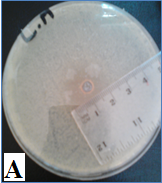 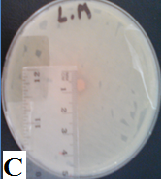 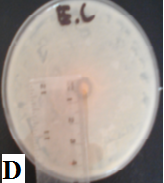 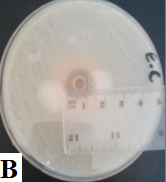 